муниципальное бюджетное общеобразовательное учреждениегорода Ростова-на-Дону «Школа № 67 имени 6-й Гвардейской Сивашской танковой бригады»г. Ростов-на-Дону, ул. 2-я Володарского 78 , тел./факс  244-92-05,                sh-67@yandex.ruП Р И К А З29.01.2021г.                                                                     			  № О временном переводе обучающихся 2 «В» класса на обучение с применением электронного обучения и дистанционных  образовательных технологийВо исполнение Предписания №04-25/2616 от 29.01.2021г. Управления Роспотребнадзора по Ростовской области в связи с заболеванием новой коронавирусной инфекцией, Постановлением  Правительства Российской Федерации от 31 января 2020 №66 «О внесении изменения в перечень заболеваний, представляющих опасность для окружающих», СП 3.1/3.2-3146-13 «Общие требования по профилактике инфекционных и паразитарных болезней», СП 3.1.3597-20 «Профилактика новой короновирусной инфекции (COVID-19)», ПРИКАЗЫВАЮ:1.Организовать обучение учащихся 2 «В» класса по основным образовательным программам с применением электронного обучения и дистанционных  образовательных технологий с 01.02.2021г по 12.02.2021г 2.Утвердить расписание уроков и график консультаций учащихся 2 «В» класса на период с 01.02.2021г по 12.02.2021г  (Приложение 1)Назначить ответственного  за организацию обучения с помощью дистанционных технологий заместителя директора по УВР, Чернявскую Е.А.Классному руководителю, Замуле Н.В. проинформировать обучающихся и их родителей (законных представителей) об организации обучения с помощью дистанционных технологий и условий обучения всеми имеющимися средствами связи, включая родительские чаты.Руководителям МО проконтролировать внесение изменений в рабочие программы основных образовательных программ в части закрепления обучения с помощью дистанционных технологий.Заместителю директора по УВР, Горбунько Т.А. разместить настоящий приказ на официальном сайте школы до 01.02.2021г.Контроль за исполнением  данного приказа оставляю за собой.Приложение 1Приказ от 29.02.2021 № Расписание уроков 2 «В» классаКонсультацииДиректор МБОУ «Школа №67»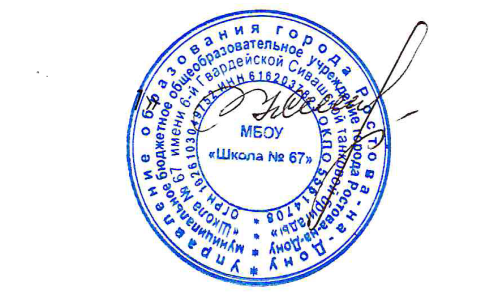 Сысоева Н.Е.ПонедельникПонедельникПонедельникВторникВторникВторник1Русский язык09:00-09:151Русский язык09:00-09:152Математика09:20-09:352Физическая культура09:20-09:353Технология09:40-09:553Математика9.40-9.554Литература10:00-10:154Литература10:00-10:1555Английский язык10.25-10.40СредаСредаСредаЧетвергЧетвергЧетверг1Русский язык09:00-09:151Русский язык09:00-09:152Литература09:20-09:352Физическая культура09:20-09:353ИЗО09:40-09:553Математика9.40-9.554Математика10:00-10:154Окружающий мир10:00-10:155Физическая культура10.25-10.405Английский язык10.20-10.35ПятницаПятницаПятница1Литература09:00-09:152Музыка09:20-09:353Русский язык09:40-09:554Окружающий мир10:00-10:15ПредметДень недели/ времяУчительПредметДень недели/ времяУчительРусский языкСуббота9.00-9.10Замула Н.В.МатематикаСреда17.00-17.10Замула Н.В.Литературное чтениеСуббота9.20-9.30Замула Н.В.Окружающий мирСреда17.20-17.30Замула Н.В.Английский языкСуббота10.00-10.10Сысоева К.В./ Худавердиева Ю.В.ТрудСуббота10.30-10.40Замула Н.В.ИзоПятница17.20-17.30Замула Н.В.МузыкаПятница17.00-17.10Замула Н.В.